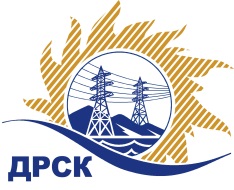 Акционерное Общество«Дальневосточная распределительная сетевая  компания»Уведомление №1 о внесение изменений в Извещение и Документацию о закупке № 55 /ПрУг. Благовещенск                                                                             23.11.2017г.Организатор: АО «Дальневосточная распределительная сетевая компания» (далее АО «ДРСК») (почтовый адрес: 675000, г. Благовещенск, ул. Шевченко 28, тел./факс: 8 (4162) 397-307, e-mail: ignatova-ta@drsk.ru Способ и предмет закупки: открытый запрос предложений: «Техническое обслуживание ИТСО на объектах филиала "АЭС"».Извещение опубликованного на сайте в информационно-телекоммуникационной сети «Интернет» www.zakupki.gov.ru (далее - «официальный сайт») от 10.11.2017 г. под № 31705723379Изменения внесены: Извещение:           пункт 10 читать  в следующей редакции: Срок предоставления Документации о закупке:  10.11.2017г. по 30.11.2017». пункт 14.2 читать в следующей редакции: Дата окончания приема заявок  на участие в закупке: 14:00 часов местного (Благовещенского времени) 08:00 часов (Московского времени) 30.11.2017г.»           пункт 15 читать в следующей редакции: «Дата, время и место вскрытия конвертов с заявками на участие в закупке: 14:00 часов местного (Благовещенского) времени (08:00 часов Московского времени) 01.12.2017  -  по адресу -        В Документацию о закупке: пункт 3.2.15 читать в следующей редакции: «Срок окончания приема заявок на участие в закупке: 14:00 часов местного (Благовещенского времени) 08:00 часов (Московского времени) 30.11.2017г.»        пункт 3.2.16 читать в следующей редакции:  «Дата окончания предоставления разъяснений: 30.11.2017 гпункт 3.2.17 читать в следующей редакции: «Дата и время вскрытия конвертов с заявками на участие в закупке: 14:00 часов местного (Благовещенского времени) 08:00 часов (Московского времени) 01.12.2017г. по адресу - .Все остальные условия Извещения и Документации о закупке остаются без изменения.Заместитель Председателя Закупочной  комиссии АО «ДРСК»1 уровня        					            С.А. Коржов            Исп. Игнатова Т.А.Тел: (416-2) 397-307